Тематическое занятие, посвященное Дню Защитников Отечества.Автор: Кузнецова И.Е логопед, Русяева О.В. воспитатель.Задачи:1. поддерживать познавательный интерес к истории своей страны; 2. формировать уважительное отношение к представителям Вооруженных сил;3. обогащать словарный запас детей;4. формировать двигательную активность детей, умениеработать в группе. Предварительная работа:

1. рассматривание иллюстраций, открыток, фотографий;2. чтение художественной литературы;3. прослушивание музыкальных произведений, посвященных армии и защитникам Отечества.Ход образовательной деятельности:В.: -Сегодня, накануне Дня защитника Отечества мы поговорим о тех, кто охраняет нашу родину. В этот день принято поздравлять и ветеранов войны и тех, кто служит в разных видах войск и будущих воинов.Ребята, я думаю вы знаете, что Вооруженные силы России состоят из разных видов войск. Вы правы, чтобы защитить нашу огромную родину, нужны разные войска. Есть такая пословица:  «Один в поле не воин». Объясните ее. Высказывания детей.В.: -Правильно. В Российской армии все виды войск действуют вместе, помогают, поддерживают друг друга и на учениях и в бою.По плечу лишь дружным служба!Ждет того большой успех,Кто не дрогнув, если нужно,Вступит в бой один за всех!Викторина:И на суше, и на мореОн всегда стоит в дозоре.Он страну не подведет –Нарушитель не пройдет.Кто это? (Пограничник)Это и имя девочек и название грозного оружия? (Катюша)Как называется головной убор моряка? (Бескозырка)Я к глазам его приближу –Сразу все большим увижу.Рассмотрю в морской далиКатера и корабли.  ( Бинокль)Как называется руль корабля и самолета (Штурвал)Задание: Нарисуй и раскрась флаг России.Подвижная игра:  «Самолет»Руки в стороны – в полет.Отправляем самолет.Правое крыло – вперед,Левое крыло – вперед.Так по небу голубомуПолетел наш самолет.(По команде «В полет» бегают по группе, разводя руки в стороны. По сигналу «На аэродром!» забегают в обручи).После проведения  непосредственно образовательной деятельности были записаны высказывания детей для пап: кто такой защитник, что он делает, поздравления папам.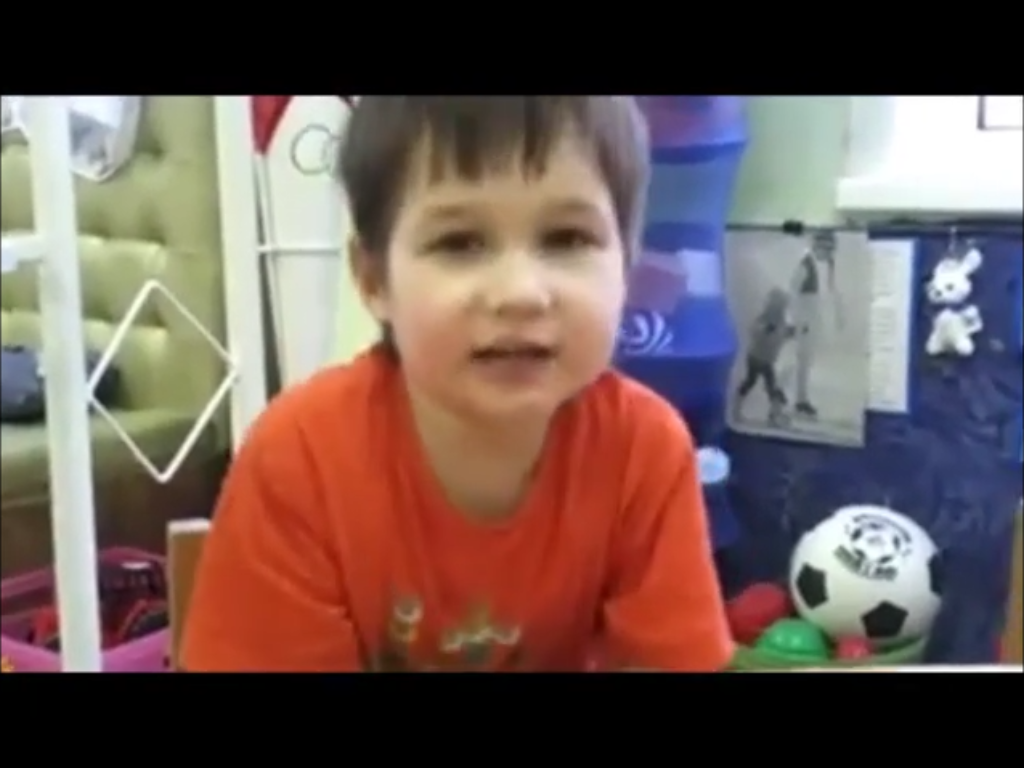 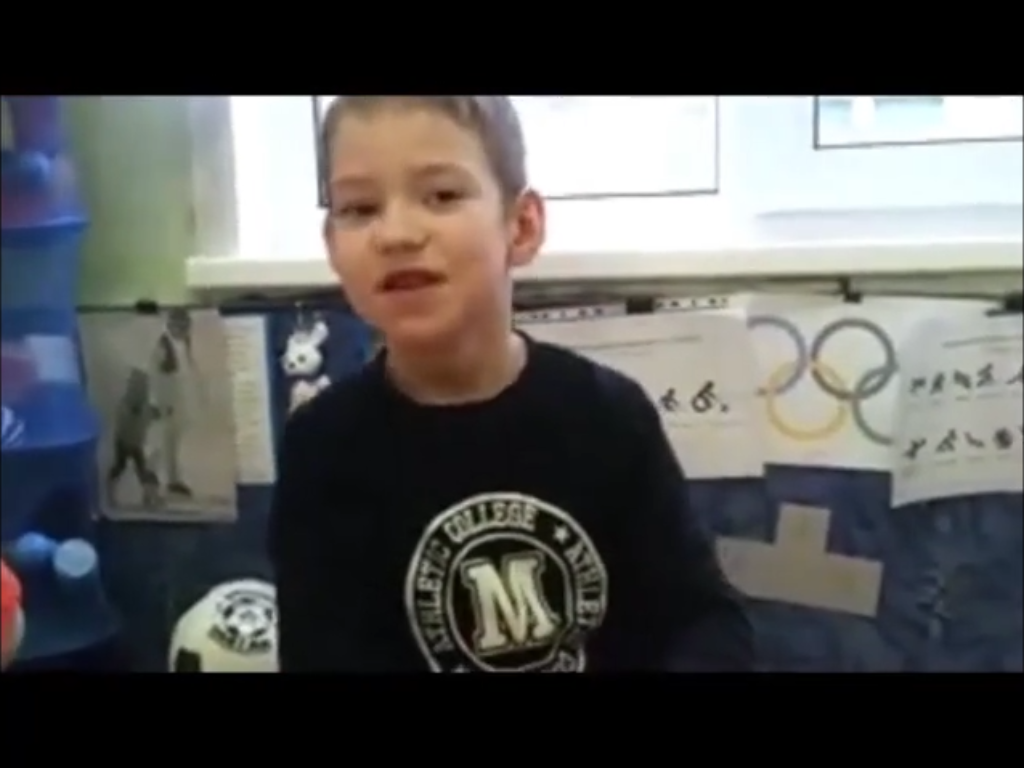 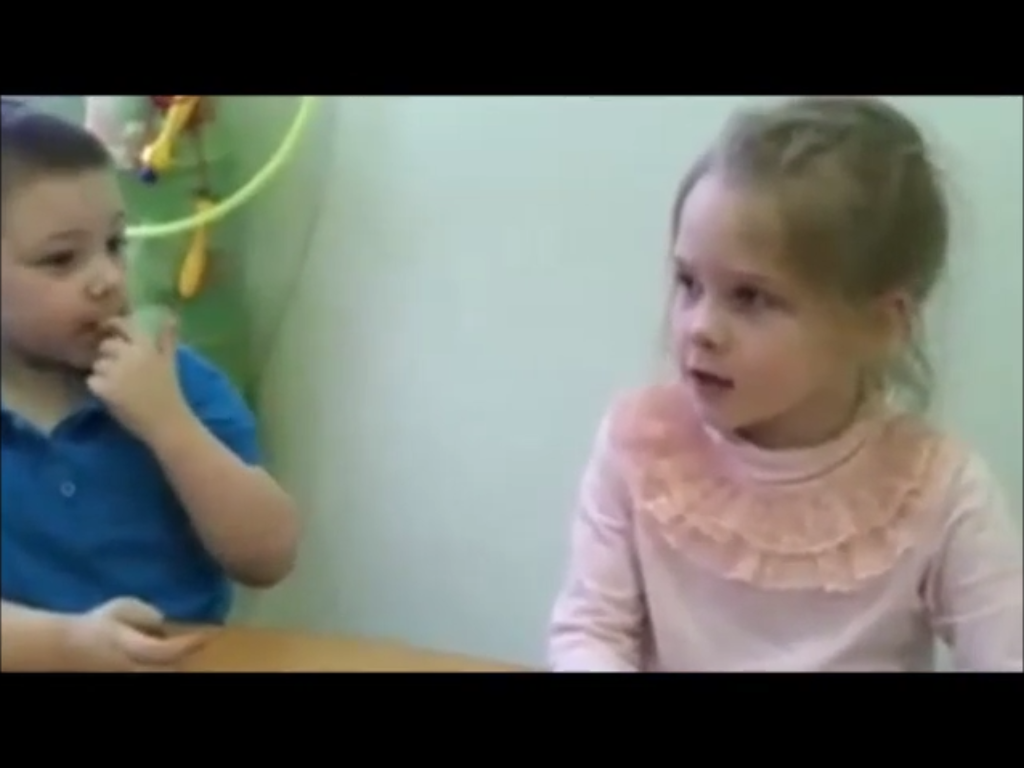 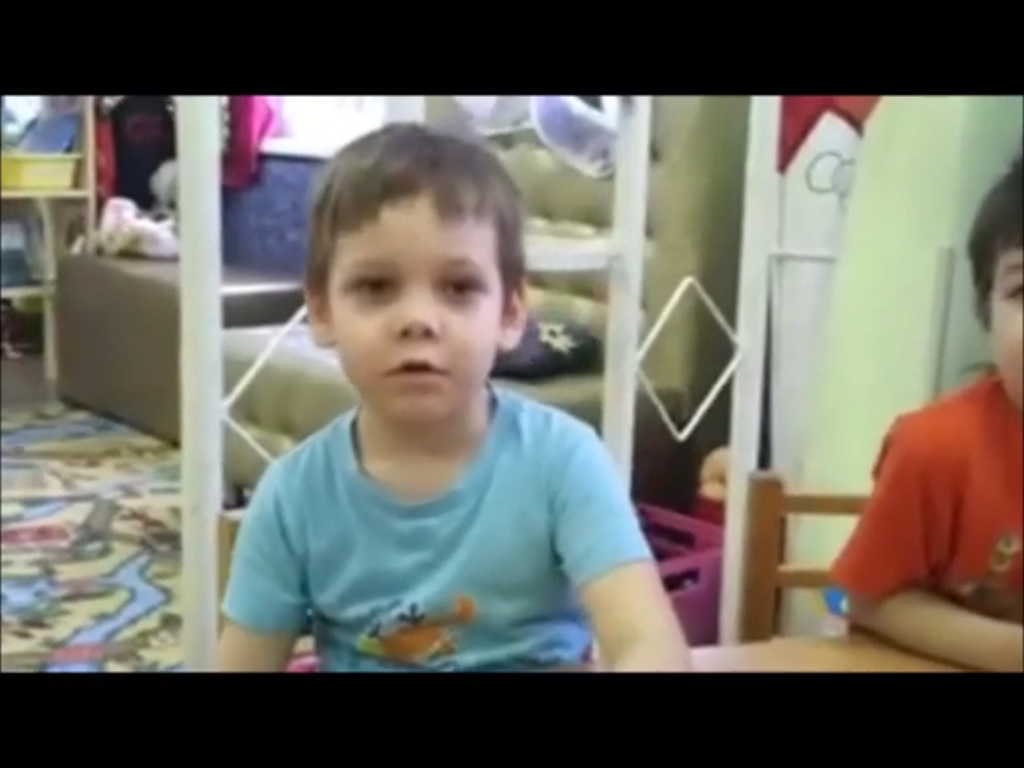 